下午1:40  S1-5 MSS保安短途讓賽下午1:40  S1-5 MSS保安短途讓賽下午1:40  S1-5 MSS保安短途讓賽下午1:40  S1-5 MSS保安短途讓賽下午1:40  S1-5 MSS保安短途讓賽下午1:40  S1-5 MSS保安短途讓賽下午1:40  S1-5 MSS保安短途讓賽( ) 現時當地評分註：F/EF – 大熱B - 戴眼罩H - 戴頭罩CP - 戴羊毛面箍TT – 綁繫舌帶SR – 戴鼻箍V-戴開縫眼罩XB – 戴交叉鼻箍DH- 平頭DNF-未有跑畢全程DISQ-取消資格R-後備S1-5下午1:40 香港時間(1.11.2016)(當地時間 下午4:40 )(1.11.2016)MSS保安短途讓賽 (表列賽)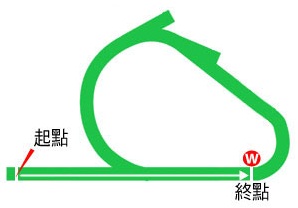 澳洲費明頓馬場 - 草地 - 1200米 (直路)公開讓賽。最低負磅119磅。不設見習騎師減磅。總獎金 (澳元) $150,000及獎座 $1,500冠軍 $90,000及獎座 $1,500，亞軍 $27,000，季軍 $13,500，殿軍 $6,750，第五名 $3,750，第六名 $3,000，第七名 $3,000，第八名 $3,000。(19匹參賽馬)1名次日期賽事名稱、級別及獎金賽事名稱、級別及獎金馬場馬場途程/跑道/場地途程/跑道/場地負磅騎師檔位末段時間頭馬時間分段名次 分段名次 分段名次 分段名次 分段名次 分段名次 名次及          勝負距離名次及          勝負距離賠率配備冠軍/亞軍/季軍簡評1/137/5/16G2Ubet Stakes 三歲馬 定磅賽澳元250,380澳萬富圍1200 左草地 好 127黎爾新933.941.09.88-2210.415奉天來 127  送寶 127  高手示範 127  起步後不久即受力策，留守第二位，轉入直路時加速力強，於二百五十米處時取得領先，末段力拒對手的挑戰，最後一百米受催策下外閃。5/1821/5/16G1古活錦標 三歲以上 定磅賽澳元500,900澳萬富圍1200 左草地 好 122Dylan Dunn935.151.10.03-6452.751壞漢子 126  天窗在上 122  Supido (AUS) 120  留守第六位，走第四疊，沒有遮擋，轉彎時移至更外並進佔第四位，直路上衝刺頗佳至一百五十米處，僅在終點前才告乏力。此組對手實力強勁，馬匹在全程走外疊的情況下仍交出接近的表現，演出已令人滿意。1/1210/9/16G2波比路易士讓賽 四歲以上澳元201,500澳費明頓1200 直草地 軟 117貝力斯834.141.09.13-2111.755.50奉天來 117  部族狼神 117  覓得良才 117  與對手共同領放，走外疊，於三百五十米處時取得領先，末段維持勁勢，取得勝利。6/92/10/16G2吉爾蓋錦標 三歲以上 定磅賽澳元202,000澳費明頓1200 直草地 好 126韋米高232.531.09.07-1163.652.90F四分衛 126  覓得良才 121  御賜神劍 123  起步後不久即取得領先，於二百五十米處時被對手追上，末段走勢尚可。2/915/10/16G2考菲爾德短途錦標 讓賽澳元201,000澳考菲爾德1000 左草地 好 119貝力斯833.730.57.72-2221.55名利奇童 126  奉天來 119  蘭卡盧比 135  留守第二位，於二百米處時取得領先，於一百米處時被對手追上，但走勢仍十分理想。2名次日期賽事名稱、級別及獎金賽事名稱、級別及獎金馬場馬場途程/跑道/場地途程/跑道/場地負磅騎師檔位末段時間頭馬時間分段名次 分段名次 分段名次 分段名次 分段名次 分段名次 名次及          勝負距離名次及          勝負距離賠率配備冠軍/亞軍/季軍簡評2/912/12/15讓賽澳元90,000澳費明頓1400 左草地 好 112Jake Bayliss833.291.22.77-1120.753.60FB珍貴寶石 119  燃燒陣線 112  Siegestor (AUS) 116  起步後不久即取得領先，於三百五十米處時加速，於一百米處時被對手追過，末段仍奮力爭先。3/121/1/16指標評分96讓賽澳元80,000澳費明頓1400 左草地 好 126羅禮雅334.081.21.51-3231.54.20EFBUnderestimation (AUS) 119  Del Prado (AUS) 122  燃燒陣線 126  留守第三位，轉彎時居第二位，末段衝刺仍佳。1/623/1/16三歲以上 定磅賽澳元150,000澳滿利谷1514 左草地 好 130羅禮雅135.391.33.14-1112.752.05FB燃燒陣線 130  蒙古女將 126  Del Prado (AUS) 130  放頭競跑，前速銳利，於三百米處時加速，末段越走越勁，輕鬆勝出。1/1213/2/16G3卡龍盃 四歲以上 定磅賽澳元150,750澳考菲爾德1600 左草地 好 123羅禮雅1034.581.36.91-1111.754.60FB燃燒陣線 123  赤艷精彩 123  星球舞步 123  放頭競跑，於三百米處時仍有兩個馬位的優勢，末段走勢依然強勁。2/105/3/16G3Shaftsbury Avenue 讓賽澳元151,500澳費明頓1400 左草地 好 126羅禮雅433.861.22.74-1120.16BRed Bomber (AUS) 127  燃燒陣線 126  歌劇大師 128  起步後不久即取得領先，末段衝刺仍勁，力拼下僅不敵後勁更強的賽駒。3名次日期賽事名稱、級別及獎金賽事名稱、級別及獎金馬場馬場途程/跑道/場地途程/跑道/場地負磅騎師檔位末段時間頭馬時間分段名次 分段名次 分段名次 分段名次 分段名次 分段名次 名次及          勝負距離名次及          勝負距離賠率配備冠軍/亞軍/季軍簡評2/916/1/16L卓德萬利福錦標 讓賽澳元121,200澳費明頓1400 左草地 好 129薛凱華834.841.22.70-2220.53.80FTudor (AUS) 119  百味盡嚐 129  Zupacharged (AUS) 119  留守第二位，轉入直路時力追領放賽駒但未能超越，最後五十米僅能力保亞席。2/1126/1/16L約翰迪倫錦標 讓賽澳元120,000澳考菲爾德1400 左草地 好 125薛凱華634.371.22.54-4520.24.40FMighty Like (AUS) 119  百味盡嚐 125  Baligari (AUS) 119  留守第四位，轉彎時失地，末段衝刺強勁，但頭馬表現更佳。8/1013/2/16G2路必通錦標 定磅賽澳元201,000澳考菲爾德1100 左草地 好 123薛凱華933.401.02.21-9988.157.50B希德莉 112  謙恭有禮 125  Just a Bullet (AUS) 123  留居中間較後的位置，轉彎時走第四至第五疊，末段在外疊衝刺尚可。1/1012/3/16L三月錦標 讓賽澳元121,200澳費明頓1400 左草地 好 122薛凱華533.581.22.37-22114.20FTT百味盡嚐 122  Yesterday's Songs (AUS) 120  莎蘭加冕 119  留守第二位，於三百五十米處時取得領先，末段走勢仍勁。14/1426/3/16G3維多利亞讓賽澳元150,750澳考菲爾德1400 左草地 好 122薛凱華934.171.21.27-23148.14.80TT壞漢子 129  天祐和平 126  甜蜜抉擇 127  起步後不久即受催策並留守前列位置，轉彎時又再度被騎師力策，但未能交出預期中的走勢，乏力墮退。4名次日期賽事名稱、級別及獎金賽事名稱、級別及獎金馬場馬場途程/跑道/場地途程/跑道/場地負磅騎師檔位末段時間頭馬時間分段名次 分段名次 分段名次 分段名次 分段名次 分段名次 名次及          勝負距離名次及          勝負距離賠率配備冠軍/亞軍/季軍簡評1/122/4/16指標評分90 讓賽澳元40,000澳萬富圍1250 左草地 好 123戴萬年734.651.13.37-11914.52.80FSR赫赫大名 123  Running Bull (AUS) 121  Royal Rumble (AUS) 129  起步較慢，失地兩至三個馬位，居第十一位，走第四疊，沒有遮擋，轉彎時移至最外，於四百米處時逐步追前，末段衝刺強勁，最後二百米追過領放對手，輕鬆勝出，表現令人留下深刻的印象。2/1425/4/16指標評分84 讓賽澳元80,000澳費明頓1200 直草地 好 128Beau Mertens1033.611.08.82-10821.755.50SRSupido (AUS) 132  赫赫大名 128  萬歲星 128  留守中間較後的位置，末段從外疊衝刺強勁。1/1214/5/16指標評分90 讓賽澳元100,000澳萬富圍1200 左草地 好 127戴萬年1034.411.09.98-11911.93.60FSR赫赫大名 127  少年夢 119  Casino Wizard (AUS) 121  留守第十一位，走第三疊，取得遮擋，轉彎時移至最外疊，並進佔至第九位，於二百米處時已追上前領賽駒，最後一百五十米已奠定勝局，輕鬆大勝。1/817/9/16LW H Wylie Hcp澳元100,000澳萬富圍1100 左草地 軟 123戴萬年335.541.06.54-7710.82.50FSR赫赫大名 123  星輝 122  Brimarvi Prince (AUS) 122  留守第七位，走第二疊，轉彎時仍在第七位，受催策下瞬即交出強橫的後勁，最後一百五十米追上前領賽駒，最終勝出。直路上曾經內閃。2/1212/10/16LCaulfield Village Stakes 讓賽澳元120,000澳考菲爾德1200 左草地 好 128戴萬年1234.301.09.90-32224.40SR精銳盡出 131  赫赫大名 128  西奔夕陽 119  早段較為搶口，居第三位，轉彎時移至第三疊，直路早段受阻勒避，末段衝刺強勁。5名次日期賽事名稱、級別及獎金賽事名稱、級別及獎金馬場馬場途程/跑道/場地途程/跑道/場地負磅騎師檔位末段時間頭馬時間分段名次 分段名次 分段名次 分段名次 分段名次 分段名次 名次及          勝負距離名次及          勝負距離賠率配備冠軍/亞軍/季軍簡評UR/207/5/16G1Ubet Classic 雌馬 分齡讓賽澳元401,020澳萬富圍1200 左草地 好 125勞倫1834.181.09.49-4-UR-13B珍貴寶石 125  聳動 125  I Love It (AUS) 125  留守第四位，走第三疊，取得遮擋，於七百米處時失蹄並將騎師拋下。12/1821/5/16G1古活錦標 三歲以上 定磅賽澳元500,900澳萬富圍1200 左草地 好 119米蓮達735.151.10.03-57128.331B壞漢子 126  天窗在上 122  Supido (AUS) 120  留守第五位，走第二疊，轉彎時受催策，並退守至第七位，終點前乏力，曾一度極具爭勝機會。5/1227/8/16G3The Heath 1100 四歲以上 定磅賽澳元150,750澳考菲爾德1100 左草地 好 122連達文334.831.04.54-3352.18B紅達時 126  天窗在上 130  聖雅勒徑 127  留守第三位，於三百米處時已被頭馬超越，末段受力策下未能收復太多的失地。5/917/9/16G3How Now Stakes 四歲以上 雌馬 定磅賽澳元150,750澳考菲爾德1200 左草地 軟 126鄧迪734.661.12.29-2252.753.80B秘密議程 126  信任滿分 121  唯妳獨尊 123  留守第二位，於二百五十米處起被頭馬追過，末段衝刺仍佳。4/1115/10/16L愛靈傑錦標 三歲以上 雌馬 定磅賽澳元120,500澳考菲爾德1100 左草地 好 128鄧迪835.121.04.98-2241.056B國民宮殿 126  Aegean Sea (AUS) 121  蕙莎妮 126  留守第二位，直路上走勢仍勁，僅在最後五十米處時力度轉弱，整體表現已算不差。6名次日期賽事名稱、級別及獎金賽事名稱、級別及獎金馬場馬場途程/跑道/場地途程/跑道/場地負磅騎師檔位末段時間頭馬時間分段名次 分段名次 分段名次 分段名次 分段名次 分段名次 名次及          勝負距離名次及          勝負距離賠率配備冠軍/亞軍/季軍簡評10/162/4/16G3貝堯錦標 三歲馬 雌馬 定磅賽澳元201,000澳蘭域1200 右草地 軟 123廖偉德835.361.11.07-12141067TT莫誘我 119  大珠小珠 126  埃及符號 119  於一千米處時被對手碰撞而失地，留守中間較後的位置，取得遮擋，落後對手五個馬位，轉入直路時未能望空，於三百米處時移至內欄，末段衝刺一般。2/149/4/16G2藍寶石錦標 三歲以上 雌馬 定磅賽澳元302,000澳蘭域1200 右草地 軟 119鄧迪1035.881.10.82-5421.89.50TT藍藍美目 119  秘密議程 119  布格路 119  留守第四位，走第二疊，落後對手兩個半馬位，轉入直路時仍在前領賽駒之後，於三百五十米處時移出，末段衝刺仍可，但未能威脅頭馬。4/137/5/16G2Ubet Stakes 三歲馬 定磅賽澳元250,380澳萬富圍1200 左草地 好 122廖偉德733.941.09.88-7941.46.50TT奉天來 127  送寶 127  高手示範 127  留守第八至第九位，走第四疊，沒有遮擋，轉彎時移至最外，在全程走外疊蝕位甚多的情況下，末段衝刺尚佳，表現理想。1/917/9/16G3How Now Stakes 四歲以上 雌馬 定磅賽澳元150,750澳考菲爾德1200 左草地 軟 126岳禮華634.661.12.29-5412.252.80FTT秘密議程 126  信任滿分 121  唯妳獨尊 123  出閘笨拙，留守第五位，轉彎時仍在領放賽駒之後，於二百米處時取得領先，維持勁勢至終點。6/138/10/16G3諾活錦標 四歲以上 雌馬 定磅賽澳元150,750澳考菲爾德1200 左草地 好 126岳禮華934.711.09.04-9864.055.50TT聳動 123  潛移默化 126  情重如山 121  展步遲緩，留守中間較後的位置，於八百米處時受阻，轉彎時走第四疊，略為追前，於三百米至二百米處時略為未能望空，末段較為均速。7名次日期賽事名稱、級別及獎金賽事名稱、級別及獎金馬場馬場途程/跑道/場地途程/跑道/場地負磅騎師檔位末段時間頭馬時間分段名次 分段名次 分段名次 分段名次 分段名次 分段名次 名次及          勝負距離名次及          勝負距離賠率配備冠軍/亞軍/季軍簡評1/1313/2/16三歲以上 指標評分85 讓賽澳元85,000澳蘭域1200 右草地 好 126艾道拿1134.781.09.49-91210.110TT悉力以赴 126  Meursault (AUS) 126  Crooked Blaze (AUS) 117  留守中間較後的位置，走第三疊，取得遮擋，落後對手四個馬位，轉彎時移走第五疊，末段衝刺強勁，勝出賽事。1/153/3/16第五班定磅賽澳元100,000澳溫爾1350 右草地 好 127麥道朗1233.861.17.50-6510.23.50EFTT悉力以赴 127  His Majesty (IRE) 127  Better Not Blue (AUS) 127  留守中間位置，走第三疊，取得遮擋，落後對手三個馬位，轉入直路時走第五疊，最後一百五十米取得領先，力拒亞軍馬匹的挑戰。13/159/4/16定磅賽澳元514,500澳蘭域1400 右草地 軟 127祈普敦834.701.23.91-88139.19.50TT扭紋酥 119  Powerline (AUS) 123  His Majesty (IRE) 123  在閘後接受獸醫檢查。留守中間位置，走第三疊，取得遮擋，落後對手兩個半馬位，轉入直路時未能望空，末段毫無走勢，乏力大敗。1/1017/9/16讓賽澳元30,000澳標望特1150 右草地 好 128貝理1033.471.06.15-7710.43.40FTT悉力以赴 128  Sweet Serendipity (AUS) 119  Circular (AUS) 119  留守中間較後的位置，走第三疊，取得遮擋，落後對手五個馬位，轉入直路時移至最外，最後一百五十米取得領先，越走越勁，贏馬而回。1/107/10/16讓賽澳元50,500澳麥昆尼港1200 右草地 好 128福達136.141.12.54-7712.52FTT悉力以赴 128  Prince Mayted (AUS) 119  Fabry (AUS) 119  留守內欄第七位，轉彎時移至第四至第五疊，末段衝刺強勁，最後一百七十五米取得領先，勝出賽事。8名次日期賽事名稱、級別及獎金賽事名稱、級別及獎金馬場馬場途程/跑道/場地途程/跑道/場地負磅騎師檔位末段時間頭馬時間分段名次 分段名次 分段名次 分段名次 分段名次 分段名次 名次及          勝負距離名次及          勝負距離賠率配備冠軍/亞軍/季軍簡評5/1421/11/15G1火車路錦標 三歲以上 讓賽澳元1,015,400澳雅士閣1600 左草地 好 117連達文13-1.34.52-2252.757.50B周詳項目 117  美斯古城 125  Balmont Girl (AUS) 117  15/165/12/15G1京士頓城經典賽 三歲以上 分齡讓賽澳元1,007,000澳雅士閣1800 左草地 大爛 130連達文537.831.53.78-111529.7531BPerfect Reflection (AUS) 110  Delicacy (AUS) 125  Dark Musket (AUS) 129  在快步速之下領放，並建立兩至三個馬位的優勢，轉彎時仍然領先，但優勢縮窄，直路上乏力墮退。4/1214/5/16G3Roma Cup 分齡讓賽澳元151,100澳貝蒙1200 左草地 好 129夏輝134.381.10.54-91042.510BBattle Hero (AUS) 129  Magnifisio (AUS) 125  幸運銀駿 129  留守後列，於轉彎處至一百米處時均未能望宓，終點前終在內欄位置取得空位旋即交出理想的衝刺。10/1228/5/16G3貝蒙短途錦標 兩歲以上 分齡讓賽澳元151,100澳貝蒙1400 左草地 好 130夏輝1136.031.24.07-891010.58.50BWink And a Nod (AUS) 126  Battle Hero (AUS) 130  世外隱士 130  留守中間較後的位置，十分搶口，轉彎時已受催策，直路上毫無走勢。15/1511/6/16G3巨神錦標 兩歲以上 分齡讓賽澳元151,100澳貝蒙1600 左草地 好 130夏輝235.651.38.16-1010159.515BWink And a Nod (AUS) 126  Zarantz (AUS) 130  寶貴銀駒 130  留守中間較後的位置，走第二疊，轉入直路時已告敗陣。9名次日期賽事名稱、級別及獎金賽事名稱、級別及獎金馬場馬場途程/跑道/場地途程/跑道/場地負磅騎師檔位末段時間頭馬時間分段名次 分段名次 分段名次 分段名次 分段名次 分段名次 名次及          勝負距離名次及          勝負距離賠率配備冠軍/亞軍/季軍簡評4/114/6/16指標評分84 讓賽澳元80,000澳沙丘園1300 左草地 大爛 125苗康文1135.711.20.85-8641.74.40B/XB/TTMagnus Lad (AUS) 130  Duke of Brunswick (AUS) 126  Bon Rocket (AUS) 126  留守中間較後的位置，轉彎時逐步追前，末段在外疊走勢頗佳。3/1625/6/16讓賽澳元90,000澳費明頓1100 直草地 軟 119莫丹尼834.691.04.56-101130.8517B/XB/TT登月壯舉 119  Runsati (AUS) 119  少年夢 119  起步較慢，落後對手四個馬位，於四百米至二百五十米處時未能望空，末段從馬群之間展開衝刺，追勁不俗。1/99/7/16LVIC Sprint Series Final 讓賽澳元151,200澳費明頓1200 直草地 軟 119韋紀力434.771.10.65-5510.24.20B/XB/TT少年夢 119  伏都信徒 121  利達先 131  留守內欄中間位置，於二百米處時進佔第二位，終點前取得勝利。4/116/8/16G3奧利之星讓賽澳元151,500澳費明頓1200 直草地 好 119莫丹尼733.821.10.06-5442.74FB/XB/TT送寶 119  信利多 130  比擬神駒 119  出閘笨拙，留守中間位置，於四百米處時仍然落後，末段衝刺尚佳，更曾一度具有勝望。6/915/10/16G2考菲爾德短途錦標 讓賽澳元201,000澳考菲爾德1000 左草地 好 117連達文433.730.57.72-9862.7514B/XB/TT名利奇童 126  奉天來 119  蘭卡盧比 135  出閘較慢，留居包尾，於轉彎處至一百米處時均未能望空，末段取得平衡後才交出後勁，可惜為時已晚。10名次日期賽事名稱、級別及獎金賽事名稱、級別及獎金馬場馬場途程/跑道/場地途程/跑道/場地負磅騎師檔位末段時間頭馬時間分段名次 分段名次 分段名次 分段名次 分段名次 分段名次 名次及          勝負距離名次及          勝負距離賠率配備冠軍/亞軍/季軍簡評5/1127/6/15讓賽澳元80,000澳費明頓1100 直草地 好 120薄奇能234.141.04.13-3251.0513CPLonrockstar (AUS) 119  叻姑娘 116  Hard Romp (AUS) 122  留守前領賽駒之後，居內欄，末段衝刺強勁。1/1111/7/15LVIC Sprint Series Final 讓賽澳元151,500澳費明頓1200 直草地 好 120廖偉德433.361.09.19-8410.413CP至玩得 120  Lonrockstar (AUS) 121  Hard Romp (AUS) 127  起步較慢，留守中間位置，最後二百五十米處時取得領先，終點前仍奮力爭先，勝出賽事。2/118/8/15G3奧利之星讓賽澳元151,500澳費明頓1200 直草地 軟 119廖偉德433.601.09.43-8720.19.50CP酩酊葡萄 120  至玩得 119  來報捷 119  留守前列位置，落後對手兩至三個馬位，於一百米處時取得領先，末段走勢仍勁，力拼下僅敗。8/1224/9/16讓賽澳元90,000澳考菲爾德1100 左草地 好 118麥利奧434.091.03.77-91186.961CP不惜代價 119  聳動 123  週日遊樂 119  留守中間較後的位置，於五百米處時略為受阻，末段沿欄較為均速。9/1212/10/16LCaulfield Village Stakes 讓賽澳元120,000澳考菲爾德1200 左草地 好 122麥利奧734.301.09.90-7791051CP精銳盡出 131  赫赫大名 128  西奔夕陽 119  留守中間較後的位置，自轉彎處起外閃，末段衝刺一般。11名次日期賽事名稱、級別及獎金賽事名稱、級別及獎金馬場馬場途程/跑道/場地途程/跑道/場地負磅騎師檔位末段時間頭馬時間分段名次 分段名次 分段名次 分段名次 分段名次 分段名次 名次及          勝負距離名次及          勝負距離賠率配備冠軍/亞軍/季軍簡評11/1621/5/16G3Fred Best Classic 三歲馬 定磅賽澳元125,000澳東奔1350 右草地 好 126布文834.711.18.86-1314114.73.80F大反擊 126  記錄在案 126  Perfect Dare (AUS) 126  1/827/8/16三歲以上 指標評分85 讓賽澳元85,000澳玫瑰崗1200 右草地 軟 131布文435.111.11.93-6610.53.10FTT酒神 131  Snoopy (AUS) 126  Handfast (AUS) 130  留守中間較後的位置，走第二疊，落後對手五個多馬位，轉入直路時未能望空，於三百五十米處時移出，終點前走勢強勁，摘下冠軍。4/910/9/16三歲以上 指標評分85 讓賽澳元85,000澳玫瑰崗1200 右草地 軟 136布文534.861.11.66-9741.62.45FTT道德取勝 126  Caped Crusader (NZ) 131  Suspense (AUS) 129  起步較慢，留守包尾，落後對手六個多馬位，轉入直路時受阻，於四百米處起受催策，末段在不利的場地下走勢仍佳。5/1230/9/16指標評分90 讓賽澳元80,000澳滿利谷1200 左草地 好 128韋紀力335.941.12.02-7752.453.20FTTFast Cash (AUS) 126  雲石浮雕 130  西奔夕陽 127  留守內欄中間位置，轉彎時失地並退守至後列，於二百米處時沿欄而上，衝刺強勁，僅後上不及，較為欠運。1/1121/10/16讓賽澳元100,000澳滿利谷1200 左草地 軟 121麥維凱336.641.11.76-11810.42.60FTT酒神 121  Redkirk Warrior (GB) 126  福音電視 129  留居後列，轉彎時走第五至第六疊並進佔中間位置，末段從外疊交出凌厲的後勁，終點前僅勝。12名次日期賽事名稱、級別及獎金賽事名稱、級別及獎金馬場馬場途程/跑道/場地途程/跑道/場地負磅騎師檔位末段時間頭馬時間分段名次 分段名次 分段名次 分段名次 分段名次 分段名次 名次及          勝負距離名次及          勝負距離賠率配備冠軍/亞軍/季軍簡評4/1319/3/16四歲以上 雌馬 定磅賽澳元110,000澳大金山1400 左草地 好 128薛凱華735.601.24.69-111241.84.20FBWritten (AUS) 123  亞提斯夢 128  鞍萬靈 121  留守中間較後的位置，轉彎時走第七至第八疊，末段從外疊交出凌厲的後勁。2/159/4/16讓賽澳元90,000澳沙丘園1600 左草地 好 119殷德爾735.261.37.37-71122.55.50B利維斯島 122  控制狂 119  亞提斯夢 123  留守中間位置，雖然末段被頭馬拋離，但在馬群之間仍交出強橫的後勁。5/1025/4/16三歲以上 雌馬 指標評分84 讓賽澳元80,000澳費明頓1610 左草地 好 132Jordan Childs535.861.37.0110101052.65.50B信任滿分 129  Written (AUS) 129  Loveitt (AUS) 119  留守後列，轉彎時更退守至包尾，末段從馬群之間衝刺頗佳，但在終點前未能望空。8/187/5/16G2Queen South Stakes 三歲以上 雌馬 定磅賽澳元175,450澳萬富圍1600 左草地 好 123晏勞德1035.411.36.32-111483.715B霧之境 121  亞提斯夢 129  拾金玩意 121  起步後即受騎師約束下留守第十一位，走第二疊，趨近轉彎時逐步追前，轉彎時走大外疊並受催策，末段收復不少失地。8/1421/5/16LCentaurea Stks 雌馬 定磅賽澳元100,220澳萬富圍2015 左草地 好 126晏勞德1136.392.05.9213131286.417BGabella (FR) 122  比喻 122  我的天 122  留守內欄第十三位，轉彎時略為追前至第十二位並移至更外，直路上僅越過一些早已洩氣的賽駒。13名次日期賽事名稱、級別及獎金賽事名稱、級別及獎金馬場馬場途程/跑道/場地途程/跑道/場地負磅騎師檔位末段時間頭馬時間分段名次 分段名次 分段名次 分段名次 分段名次 分段名次 名次及          勝負距離名次及          勝負距離賠率配備冠軍/亞軍/季軍簡評1/109/3/16三歲以上 雌馬 指標評分72 讓賽澳元40,000澳和域園1300 右草地 好 132麥維凱635.331.16.53-7711.32.70FCP狂喜 132  Bells of War (AUS) 126  循序漸進 130  1/1518/5/16三歲以上 雌馬 指標評分72 讓賽澳元40,000澳蘭域1200 右草地 好 135麥維凱1534.441.09.80-8811.84.20CP狂喜 135  Ciarlet (AUS) 123  Mum's Blessing (AUS) 129  1/94/6/16三歲馬 指標評分78 讓賽澳元85,000澳玫瑰崗1200 右草地 大爛 126Koby Jennings736.821.13.13-8810.84.80CP狂喜 126  Noble Joey (AUS) 120  Last Witness (AUS) 129  留守中間較後的位置，走第二疊，落後對手五個馬位，轉入直路時走外疊，末段衝刺強勁，終點前僅勝。2/1410/9/16G3Sheraco Stakes 三歲以上 雌馬 定磅賽澳元126,000澳玫瑰崗1200 右草地 好 119麥維凱734.671.11.67-3620.24.20FCP皇天在上 123  狂喜 119  Magic Alibi (AUS) 119  留居第三位，走第三疊，取得遮擋，落後對手個多馬位，轉入直路時移出，末段衝刺強勁，最後五十米取得領先，但在終點前被頭馬追過。4/138/10/16G3諾活錦標 四歲以上 雌馬 定磅賽澳元150,750澳考菲爾德1200 左草地 好 121麥維凱1334.711.09.04-121041.27CP聳動 123  潛移默化 126  情重如山 121  留守中間較後的位置，轉入直路時走第五至第六疊，末段衝刺強勁。14名次日期賽事名稱、級別及獎金賽事名稱、級別及獎金馬場馬場途程/跑道/場地途程/跑道/場地負磅騎師檔位末段時間頭馬時間分段名次 分段名次 分段名次 分段名次 分段名次 分段名次 名次及          勝負距離名次及          勝負距離賠率配備冠軍/亞軍/季軍簡評8/1020/8/16L嘉恩錦標 四歲以上 定磅賽澳元121,000澳滿利谷1000 左草地 軟 126韋米高135.020.59.82-6685.8526B/TT希德莉 126  永多華 121  O'malley (AUS) 123  出閘較慢，留守中間位置，轉彎時沿欄在緊迫情況下競跑，末段衝刺平常。4/143/9/16LChandler Macleod Stakes 讓賽澳元121,000澳滿利谷1200 左草地 好 119史敏斯1035.701.11.21-6442.581B/TT伏都信徒 121  精銳盡出 120  西奔夕陽 119  留守第五位，走第四疊，沒有遮擋，轉彎時向前推進至第三位，在早段耗力頗多之下，末段走勢仍算理想。2/1017/9/16L羅莎錦標 讓賽澳元120,500澳考菲爾德1200 左草地 軟 119史敏斯935.121.12.50-101020.131B/TT精銳盡出 120  一躍而起 119  聖雅勒徑 119  出閘較慢，留居於後，末段從外疊展開衝刺，走勢強勁，勝出賽事。9/1324/9/16G1羅柏奇勒爵士錦標 讓賽澳元502,000澳考菲爾德1400 左草地 好 115史敏斯1035.131.23.49-121295.231B/TT正金 115  伏都信徒 119  搖滾快駒 121  出閘緩慢，留守後列，末段從外疊衝刺僅屬一般。9/118/10/16L週末商販錦標 讓賽澳元120,500澳考菲爾德1400 左草地 好 119史敏斯1035.491.23.11-111095.4516B/TTChetwood (AUS) 126  公道何價 119  教堂天魔 119  出閘笨拙，留守較後位置，末段衝刺較為均速。15名次日期賽事名稱、級別及獎金賽事名稱、級別及獎金馬場馬場途程/跑道/場地途程/跑道/場地負磅騎師檔位末段時間頭馬時間分段名次 分段名次 分段名次 分段名次 分段名次 分段名次 名次及          勝負距離名次及          勝負距離賠率配備冠軍/亞軍/季軍簡評11/1330/4/16指標評分78 讓賽澳元50,000澳考菲爾德1100 左草地 好 128戴文高1234.521.04.98-54115.259XBOlivier (AUS) 123  凱旋見證 128  流行歌手 132  早段較為搶口，留守第五位，走第三疊，沒有遮擋，轉彎時仍然落後，末段僅略為追前。1/926/5/16指標評分78 讓賽澳元30,000澳百肯南1000 左膠沙地 129韋健仕333.360.58.68-3310.754XB西國烈酒 129  Petite's Reward (AUS) 125  It's a Shame Billy (AUS) 128  留守第三位，最後一百米取得領先，末段輕鬆勝出。4/1325/6/16三歲以上 指標評分78 讓賽澳元85,000澳蘭域1000 右草地 軟 129Andrew Adkins235.070.58.45-11942.19XBThree Sheets (AUS) 130  Hot Hit (AUS) 127  Minnesota (AUS) 121  出閘笨拙，留守內欄中間較後的位置，轉入直路時未能望空，於二百米處時加速，終點前走勢仍佳。3/1314/7/16讓賽澳元51,000澳葛夫頓1000 右草地 好 126艾道拿734.010.56.72-111030.63.50FXBPlateau Gold (AUS) 122  For Me Dad (AUS) 119  西國烈酒 126  出閘緩慢，留守第十位，走第三疊，取得遮擋，轉彎時走第四疊，末段衝刺仍佳。4/915/10/16G2考菲爾德短途錦標 讓賽澳元201,000澳考菲爾德1000 左草地 好 117白穎敏733.730.57.72-6742.4561TT名利奇童 126  奉天來 119  蘭卡盧比 135  留守中間位置，落後對手三個馬位，轉彎時走第三至第四疊，末段衝刺強勁。16名次日期賽事名稱、級別及獎金賽事名稱、級別及獎金馬場馬場途程/跑道/場地途程/跑道/場地負磅騎師檔位末段時間頭馬時間分段名次 分段名次 分段名次 分段名次 分段名次 分段名次 名次及          勝負距離名次及          勝負距離賠率配備冠軍/亞軍/季軍簡評9/917/10/15L高萊利錦標 三歲馬 定磅賽澳元150,000澳蘭域1200 右草地 好 125高倩婷834.961.08.50-7799.49.50B大反擊 128  曝天機 123  不惜代價 123  1/1117/12/15三歲及四歲馬 定磅賽澳元101,500澳溫爾1200 右草地 好 119麥維凱933.561.08.34-6611.33.60FB漫不經心 119  埃及符號 119  Murt the Flirt (AUS) 130  留守中間位置，走第三疊，取得遮擋，直路上移至第四疊，於一百米處時擺脫對手的糾纏，末段衝刺強勁，勝出賽事。4/169/1/16L神奇百萬三歲馬堅尼 定磅賽澳元1,895,000澳黃金海岸1400 右草地 好 122麥維凱1434.771.21.57-5542.15B毛里國王 128  一看動人 121  埃及符號 121  全程都在外疊競跑，轉彎時居第五位，走第三疊，沒有遮擋，直路早段走第四疊，末段走勢仍佳。7/1419/3/16L滿羅錦標 三歲馬 定磅賽澳元125,000澳玫瑰崗1200 右草地 好 125布文334.701.10.64-1172.49B川河尊駒 123  埃及符號 119  登法術 119  沿欄領放，轉入直路時仍有優勢，最後二百米被對手追上，終點前力弱。10/1115/10/16L愛靈傑錦標 三歲以上 雌馬 定磅賽澳元120,500澳考菲爾德1100 左草地 好 126布文635.121.04.98-871044FB國民宮殿 126  Aegean Sea (AUS) 121  蕙莎妮 126  出閘笨拙，留守中間較後的位置，轉彎時移至第三至第四疊，末段衝刺尚可，但在最後一百五十米勒避，不宜作準。17名次日期賽事名稱、級別及獎金賽事名稱、級別及獎金馬場馬場途程/跑道/場地途程/跑道/場地負磅騎師檔位末段時間頭馬時間分段名次 分段名次 分段名次 分段名次 分段名次 分段名次 名次及          勝負距離名次及          勝負距離賠率配備冠軍/亞軍/季軍簡評2/109/7/16指標評分82 讓賽澳元40,000澳萬富圍1000 左草地 軟 122何浩達634.900.59.52-3320.64TTSuper Fun (AUS) 121  丹飛人 122  Classy Jack (AUS) 113  留守前領賽駒之後的第三位，走第二疊，轉彎時走第三疊，末段衝刺不俗，更曾一度構成有力的威脅。3/723/7/16指標評分90 讓賽澳元40,000澳萬富圍1000 左草地 軟 119陶納雅235.021.00.53-5530.93.60TTScratchy Lass (AUS) 123  Super Fun (AUS) 119  丹飛人 119  留守尾二，落後對手三個馬位，直路早段移出至第三疊，仍落後三個馬位，末段衝刺仍佳。2/106/8/16指標評分75 讓賽澳元42,000澳萬富圍1200 左草地 軟 128蔣嘉琦737.531.14.13-2120.45TTEdgewood (AUS) 129  丹飛人 128  Segregation (AUS) 123  出閘時俯首前跪，其後留守第二位，於二百五十米處時取得領先，末段受對手強勁的挑戰。4/1320/8/16指標評分75 讓賽澳元42,000澳萬富圍1300 左草地 大爛 129蔣嘉琦1038.451.21.40-3345.19TTGiddyup (AUS) 119  Karlovasi (AUS) 128  Pepper the Pin (AUS) 122  起步後不久即受催策，轉彎時於外疊取得領先，走第三疊，但其後瞬即被對手追上，最後二百米再無餘力。1/101/10/16指標評分90 讓賽澳元42,000澳萬富圍1000 左草地 軟 115Emily Finnegan735.051.00.05-8810.24FTT丹飛人 115  Casino Wizard (AUS) 133  El Prado Gold (AUS) 119  留守第八位，走第三疊，取得遮擋，轉彎時移至最外，末段衝刺強勁，終點前走勢仍勁，僅勝。18名次日期賽事名稱、級別及獎金賽事名稱、級別及獎金馬場馬場途程/跑道/場地途程/跑道/場地負磅騎師檔位末段時間頭馬時間分段名次 分段名次 分段名次 分段名次 分段名次 分段名次 名次及          勝負距離名次及          勝負距離賠率配備冠軍/亞軍/季軍簡評2/1427/7/16指標評分78 讓賽澳元40,000澳沙丘園1200 左草地 大爛 126Jordan Childs1235.741.15.45-2222.253.60FB/TTJungle Edge (AUS) 126  巴靈頓 126  Foreign Affair (AUS) 122  留守第二位，於三百米處時被頭馬拋離，末段衝刺仍佳。3/1014/8/16指標評分78 讓賽澳元50,000澳大金山1100 左草地 軟 129晏勞德435.961.04.80-33335B/TTIt's Poets Day (AUS) 126  Jose Wales (AUS) 119  巴靈頓 129  起步較慢，留守第三位，走第二疊，落後對手兩個馬位，轉彎時走第四疊，末段較為較速。1/1427/8/16指標評分78 讓賽澳元60,000澳考菲爾德1200 左草地 好 125Jake Bayliss1435.491.11.62-1110.510B/TT巴靈頓 125  Camdus (IRE) 131  正金 132  起步後不久即取得領先，於三百米處時走勢強勁，最後五十米開始轉弱，但已足夠言勝。8/1517/9/16指標評分78 讓賽澳元60,000澳考菲爾德1200 左草地 軟 130Jake Bayliss1536.101.11.95-1183.210B/TT追日線 121  曼巿藍調 128  Saint Valorem (AUS) 125  前速銳利，放頭競跑，於一百五十米處時被對上，末段衝刺仍可。3/1213/10/16指標評分78 讓賽澳元50,000澳摩亞1200 左草地 軟 128Stephen M Brown536.041.13.67-1130.59B/TTCamdus (IRE) 131  Florelle (AUS) 123  巴靈頓 128  放頭競跑，速度甚佳，於一百米處時被超越，終點前仍奮力爭勝。19名次日期賽事名稱、級別及獎金賽事名稱、級別及獎金馬場馬場途程/跑道/場地途程/跑道/場地負磅騎師檔位末段時間頭馬時間分段名次 分段名次 分段名次 分段名次 分段名次 分段名次 名次及          勝負距離名次及          勝負距離賠率配備冠軍/亞軍/季軍簡評3/1627/2/16第五班定磅賽澳元100,000澳惠格1400 右草地 好 123Blaike McDougall835.091.22.81-77336B醬汁牛排 123  美爵路 123  沙場梟雄 123  留守中間位置，走第三疊，沒有遮擋，轉彎時移出跑道中央競跑，最後一百米被對手追上，但走勢仍佳。2/1211/6/16三歲馬 讓賽澳元80,000澳費明頓1000 直草地 軟 123百士德1134.410.59.60-8720.326Rich Charm (AUS) 126  沙場梟雄 123  Wall Street Wolf (AUS) 117  留守中間位置，走最外疊，最後五十米取得領先，終點前僅被對手追過。2/1425/6/16三歲馬 讓賽澳元80,000澳費明頓1100 直草地 軟 119百士德834.541.04.53-5420.7514高球新貴 128  沙場梟雄 119  Rich Charm (AUS) 123  留守領放賽駒之後，其後一度追前，但在最後一百米被超越，終點前仍奮力爭先。1/119/7/16L奇士域錦標 三歲馬 定磅賽澳元121,200澳費明頓1200 直草地 軟 123韋紀力434.941.12.10-5510.24.40沙場梟雄 123  Prince of Brooklyn (AUS) 129  登月壯舉 129  留守中間位置，末段沿欄衝刺強勁並在最後一百五十米取得領先，力拼下僅勝。4/1219/10/16指標評分84 讓賽澳元40,000澳智朗1200 左草地 好 122百士德933.881.11.12-8944.855.50高手示範 127  速閃 119  大時代 132  出閘較慢，留守中間較後的位置，於二百米處時未能望空，其後移出，終點前在緊迫的情況下較為均速。